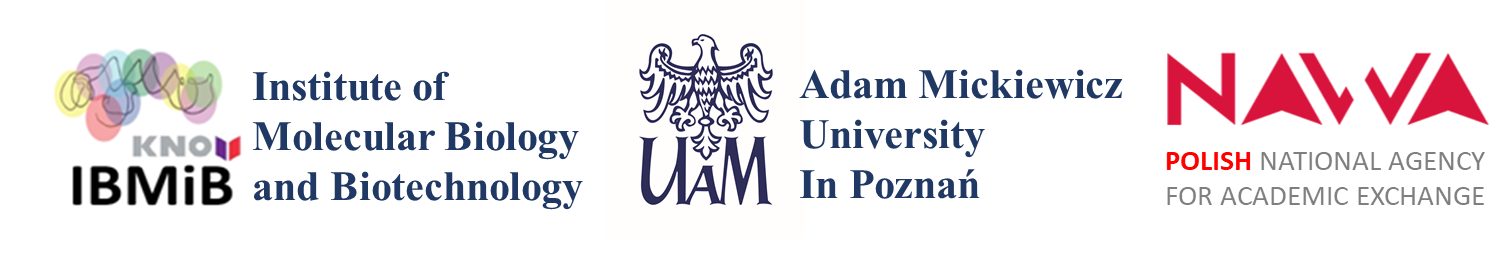 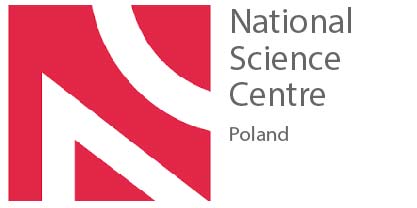 PhD-stipendInstytut Biologii Molekularnej I Biotechnologii, Wydział Biologii & Centrum Zaawansowanych Technologii, Uniwersytet Adama Mickiewicza w Poznaniu, PolskaOferujemy stypendium badawcze dla wysoce zmotywowanego doktoranta do pracy w Laboratorium Epigenetyki Rozwojowej – nowej grupie kierowanej przez dr Michała Gdulę na Uniwersytecie im. Adama Mickiewicza w Poznaniu. Otrzymasz możliwość wzięcia udziału w nowatorskich badaniach mających na celu zrozumienie roli epigenetycznej regulacji ekspresji genów w rozwoju. Dr Gdula przez 9 lat prowadził badania na uniwersytetach w Bostonie i Oksfordzie, a w swoim laboratorium wdraża praktyki badawcze wypracowane w tych wiodących na świecie instytucjach. Stypendium finansowane jest z grantu NCN OPUS (2020/37/B/NZ3/04202), stacjonarne, na okres czterech lat, w wysokości 2500 zł.Projekt: „Rola trójwymiarowej organizacji genomu w tworzeniu specyficznej dla keratynocytów sieci promotor-wzmacniacz”.Laboratorium Epigenetyki Rozwojowej bada rolę i mechanizmy regulacji epigenetycznej w rozwoju, nowotworzeniu i replikacji DNA. Grupa jest szczególnie zainteresowana wpływem trójwymiarowej organizacji genomu w jądrze na aktywność genów specyficzną dla typu komórki. Typowy genom ssaka składa się z DNA o długości ~2 metrów, zawartego w jądrze o średnicy ok. 200 tysięcy razy mniejszy. Dlatego właściwa organizacja genomu 3D jest niezbędna do funkcjonowania komórki. Laboratorium bada, w jaki sposób różne konfiguracje trójwymiarowej architektury jądrowej i fałdowania chromatyny regulują ekspresję różnych genów. Jesteśmy ponadto zainteresowani tym, jak wdrażają rozwojowe programy genetyczne poprzez ponowne połączenie sieci promotor-enhancer.Laboratorium Epigenetyki Rozwojowej prowadzi badania interdyscyplinarne z wykorzystaniem szerokiego zakresu metod: klasycznej biologii molekularnej, inżynierii komórkowej i modeli zwierzęcych w połączeniu z genomiką, bioinformatyką i zaawansowaną mikroskopią. Laboratorium korzysta z hojnego wsparcia agencji finansujących NAWA i NCN.Twoim celem będzie zbadanie, w jaki sposób zmiany w sieciach promotor-enhancer oraz w architekturze domen chromatyny zawierających klastry genów naskórka ustanawiają transkrypcję specyficzną dla keratynocytów w różnych oknach rozwojowych. Prace eksperymentalne będą polegać m.in. eksperymentach na komórkach pierwotnych i liniach komórkowych, praca z myszą, obrazowanie 3D konwencjonalne/superrozdzielczość, eksperymenty NGS i analiza bioinformatyczna. Osoby zainteresowane szczegółami projektu proszę o kontakt.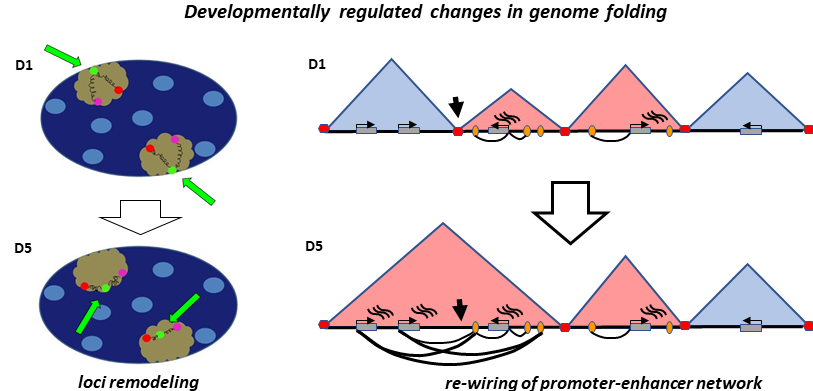 Zadania: Prowadzenie własnego projektu badawczego: planowanie i przeprowadzanie eksperymentów z zakresu biologii molekularnej i hodowli komórkowych oraz analiza obliczeniowa danych NGS. Prezentowanie wyników na spotkaniach grupowych, seminariach i konferencjach wewnętrznych, przygotowywanie manuskryptu.Podstawe kwalifikacje: - tytuł magistra biologii molekularnej/biotechnologii lub pokrewny- doświadczenie w zakresie standardowych technik biologii molekularnej/biochemii- wysoka motywacja i zapał do nauki- wysoki poziom umiejętności komunikacyjnych i interpersonalnych- biegła znajomość języka angielskiegoPożadane kwalifikacje (w razie potrzeby trening będzie zapewnieony): - doświadczenie w technikach NGS (RNA-seq, ChIP-seq, WGBS itp.)- znajomość technik opartych na detekcji konformacji chromatyny- doświadczenie w pracy ze zwierzętami- doświadczenie w bioinformatyce- specjalistyczna wiedza z zakresu obrazowania i analizy danych 3D- współautorstwo w publikacjach z odpowiedniej tematyki (np. epigenetyka)Zainteresowani kandydaci proszeni są o przesłanie: listu motywacyjnego, CV oraz kontaktów do trzech recenzentów w jednym pliku pdf na adres: michal.gdula@amu.edu.pl. Nieformalne zapytania i pytania są mile widziane.Termin: 10 listopad 2023.Klauzula zgody (!) – proszę dołączyć na końcu CV/apliacji:Zgodnie z art. 6 ust.1 lit. a ogólnego rozporządzenia o ochronie danych z dnia 27 kwietnia 2016 r. (Dz. U. UE L 119/1 z dnia 4 maja 2016r.) wyrażam zgodę na przetwarzanie danych osobowych innych niż wskazane w art. 221 Kodeksu Pracy (imię, imiona i nazwisko; imiona rodziców; data urodzenia; miejsce zamieszkania; adres do korespondencji; wykształcenie; przebieg dotychczasowego zatrudnienia), zawartych w mojej ofercie pracy dla potrzeb aktualnej rekrutacji.Należy wskazać składającemu CV (w ogłoszeniu konkursowym), że powinien w swoim CV zawrzeć klauzulę o żądanej treści, wówczas będzie ona rozpatrywana.Strona internetowa:http://ibmib.home.amu.edu.pl/en/department-of-gene-expression/developmental-epigenetics-lab/ Publikacje:Nat Commun 10, 30 (2019)Mol Cell 74, 158-172.e9 (2019)Journal of Investigative Dermatology 133, 2191–2201 (2013)Journal of Investigative Dermatology 132, 2505–2521 (2012)Development 141, 101–111 (2014)J. Cell Biol. 194, 825–839 (2011)PLOS Genetics 13, e1006966 (2017)Information clause for jobseekers Pursuant to Article 13 of Regulation (EU) No. 2016/679 of the European Parliament and of the Council of 27 April 2016 on the protection of individuals with regard to the processing of personal data and on the free movement of such data and repealing Directive 95/46/EC - General Regulation on data protection (Official Journal of the European Union L 119/1 of 04.05.2016) I hereby inform you that. 1. The Controller of your personal data is Adam Mickiewicz University in Poznań with its registered office at 1, Henryka Wieniawskiego Street, 61-712 Poznań. 2. The controller of personal data has appointed a Data Protection Inspector to supervise the correctness of personal data processing, who can be contacted via e-mail address: iod@amu.edu.pl. 3. The purpose of the processing of your personal data is to carry out the recruitment process for the indicated position. 4. The legal basis for the processing of your personal data is Article 6(1)(a) of the General Data Protection Regulation of 27 April 2016 and the Labour Code of 26 June 1974 (Journal of Laws of 1998, N21, item 94, as amended). 5. Your personal data will be stored for a period of 6 months from the end of the recruitment process. 6. Your personal data will not be made available to other entities, except for entities authorized by law. Access to your data will be granted to persons authorized by the Controller to process them within the scope of their professional duties. 7. You have the right to access your data and, subject to the provisions of law, the right to rectify, delete, restrict the processing, the right to transfer data, the right to object to the processing, the right to withdraw consent at any time. 8. You have the right to lodge a complaint to the supervisory authority - the President of the Office for Personal Data Protection, ul. Stawki 2, 00-193 Warszawa. 9. Provision of personal data is obligatory on the basis of legal regulations, in the remaining scope it is voluntary. 10. With regard to your personal data, decisions will not be taken automatically, in accordance with Article 22 RODO. Składając dokumenty aplikacyjne należy pamiętać, że będą one brane pod uwagę w procesie rekrutacji, tylko o ile zostanie zawarta w nich informacja o treści:"Zgodnie z art. 6 ust.1 lit a ogólnego rozporządzenia o ochronie danych osobowych z dnia 27 kwietnia 2016 r. (Dz. U. UE L 119/1 z dnia 4 maja 2016 r.) wyrażam zgodę na przetwarzania danych osobowych innych niż: imię, (imiona) i nazwisko; imiona rodziców; data urodzenia; miejsce zamieszkania (adres do korespondencji); wykształcenie; przebieg dotychczasowego zatrudnienia, zawartych w mojej ofercie pracy dla potrzeb aktualnej rekrutacji."Aplikując na UAM mają Państwo pewność, że przekazane dane są bezpieczne.Zgodnie z art. 13 ogólnego rozporządzenia o ochronie danych osobowych z dnia 27 kwietnia 2016 r. (Dz. Urz. UE L 119 z 04.05.2016) informujemy, że:    Administratorem Pani/Pana danych osobowych jest Uniwersytet im. Adama Mickiewicza  w Poznaniu z siedzibą: ul. Henryka Wieniawskiego 1, 61 - 712 Poznań.    Administrator danych osobowych wyznaczył Inspektora Ochrony Danych nadzorującego prawidłowość przetwarzania danych osobowych, z którym można skontaktować się za pośrednictwem adresu e-mail: iod@amu.edu.pl.    Celem przetwarzania Pani/ Pana danych osobowych jest realizacja procesu rekrutacji na wskazane stanowisko pracy.    Podstawę prawną do przetwarzania Pani/Pana danych osobowych stanowi Art. 6 ust. 1 lit. a ogólnego rozporządzenia o ochronie danych osobowych z dnia 27 kwietnia 2016 r. oraz  Kodeks Pracy z dnia 26 czerwca 1974 r. (Dz.U. z 1998r. N21, poz.94 z późn. zm.).    Pani/Pana dane osobowe przechowywane będą przez okres 6 miesięcy od zakończenia procesu rekrutacji.    Pani/Pana dane osobowe nie będą udostępniane innym podmiotom, za wyjątkiem podmiotów upoważnionych na podstawie przepisów prawa. Dostęp do Pani/Pana danych będą posiadać osoby upoważnione przez Administratora do ich przetwarzania w ramach wykonywania swoich obowiązków służbowych.    Posiada Pani/Pan prawo dostępu do treści swoich danych oraz z zastrzeżeniem przepisów prawa, prawo do ich sprostowania, usunięcia, ograniczenia przetwarzania, prawo do przenoszenia danych, prawo do wniesienia sprzeciwu wobec przetwarzania, prawo do cofnięcia zgody w dowolnym momencie.    Ma Pani/Pan prawo do wniesienia skargi do organu nadzorczego – Prezesa Urzędu Ochrony Danych Osobowych, ul. Stawki 2, 00 – 193 Warszawa.    Podanie danych osobowych jest obligatoryjne w oparciu o przepisy prawa, w pozostałym zakresie jest dobrowolne.    Pani/ Pana dane osobowe nie będą przetwarzane w sposób zautomatyzowany i nie będą poddawane profilowaniu.